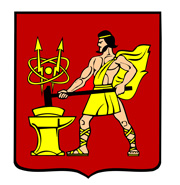 АДМИНИСТРАЦИЯ  ГОРОДСКОГО ОКРУГА ЭЛЕКТРОСТАЛЬМОСКОВСКОЙ   ОБЛАСТИРАСПОРЯЖЕНИЕ_____19.05.2022___ № ____139-р_______О признании утратившим силу муниципального правового актаВ соответствии с федеральными законами от 06.10.2003 № 131-ФЗ «Об общих принципах организации местного самоуправления в Российской Федерации», от   27.07.2010  №210-ФЗ «Об организации предоставления государственных и   муниципальных услуг»:Признать утратившим силу распоряжение    Администрации    городского округаЭлектросталь Московской области от 18.03.2014 № 132-р «Об утверждении административного регламента предоставления муниципальной услуги по  предоставлению информации о порядке предоставления жилищно-коммунальных услуг населению на территории городского округа Электросталь Московской области».	2. Опубликовать настоящее распоряжение в газете «Официальный вестник» и разместить на официальном сайте городского округа Электросталь Московской области в сети «Интернет» - www.electrostal.ru.3. Настоящее распоряжение вступает в силу после его официального опубликования.4. Контроль за исполнением настоящего распоряжения возложить на заместителя Главы Администрации городского округа Электросталь Московской области Борисова А.Ю.Глава городского округа						 	         И.Ю. Волкова